Сотрудники Госавтоинспекции по Усть-Катавскому городскому округу напоминают взрослым и детям о правилах  дорожной безопасности в зимний период В преддверии новогодних  праздников инспектора дорожно-патрульной службы с ребятами  «ЮИДД»,  с участием Деда Мороза и Снегурочки, вышли на улицы города.Инспектора ГИБДД  вместе со школьниками поздравили водителей с наступающими новогодними праздниками. Останавливающиеся по требованию инспектора водители приятно удивлялись, увидев, кто выступает  в роли напарников у сотрудника полиции. Проверили, соблюдают ли водители требования правил, касающиеся использования ремней безопасности и детских удерживающих устройств, напомнили о недопустимости вождения в состоянии алкогольного опьянения, а так же  рассказали об особенностях поведения при движении по зимней дороге и призвали к дисциплинированности и взаимному уважению.Главным же пожеланием от Деда Мороза стало отсутствие опасных ситуаций на дорогах!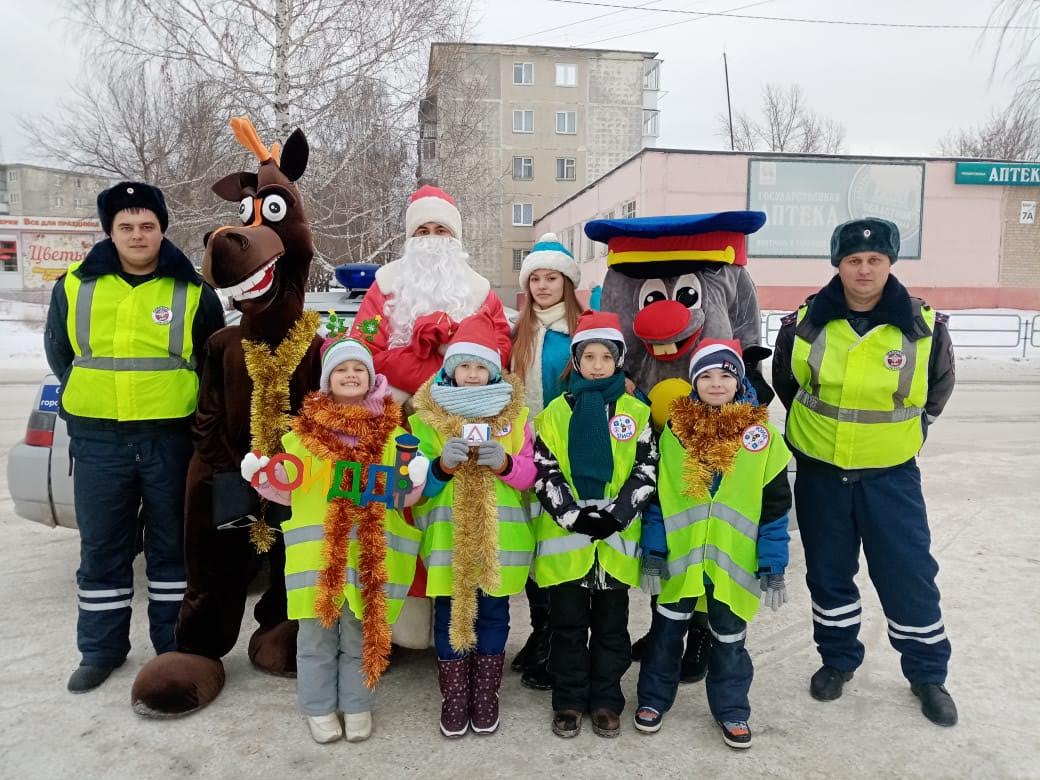 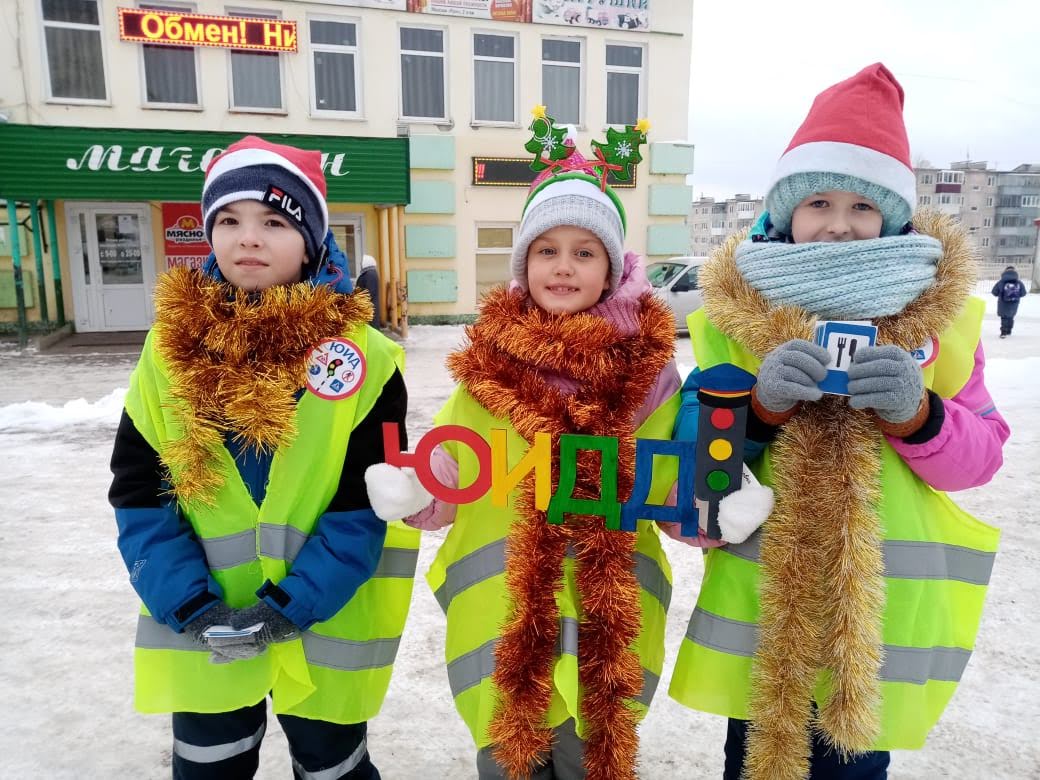 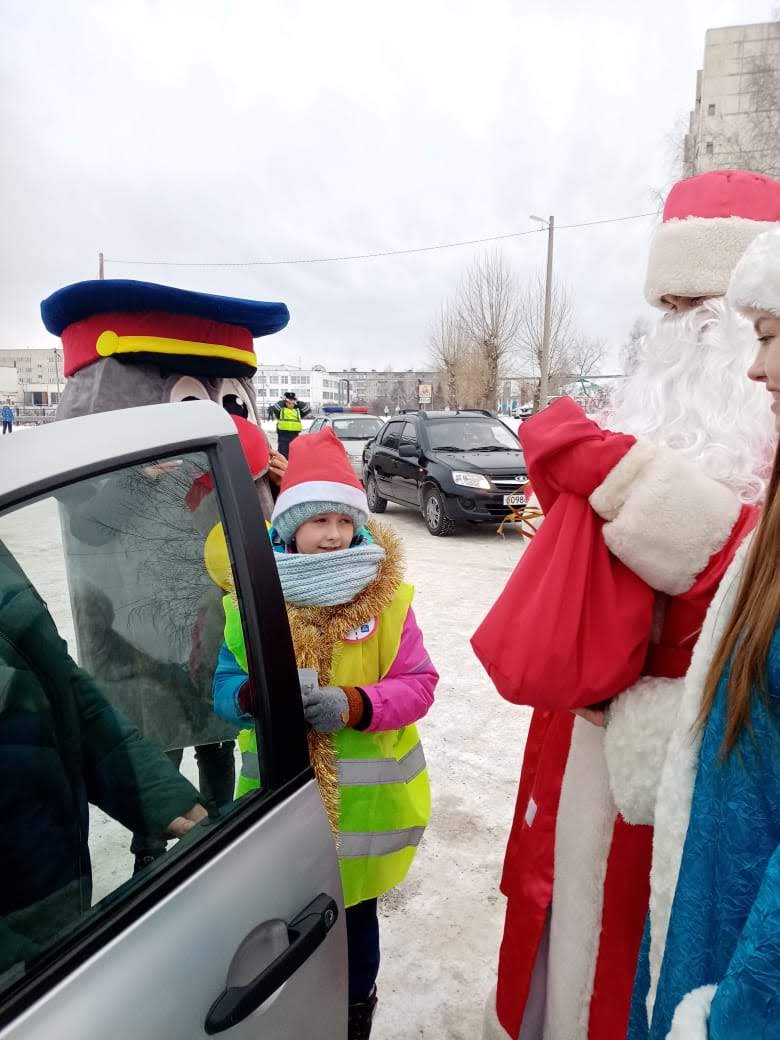 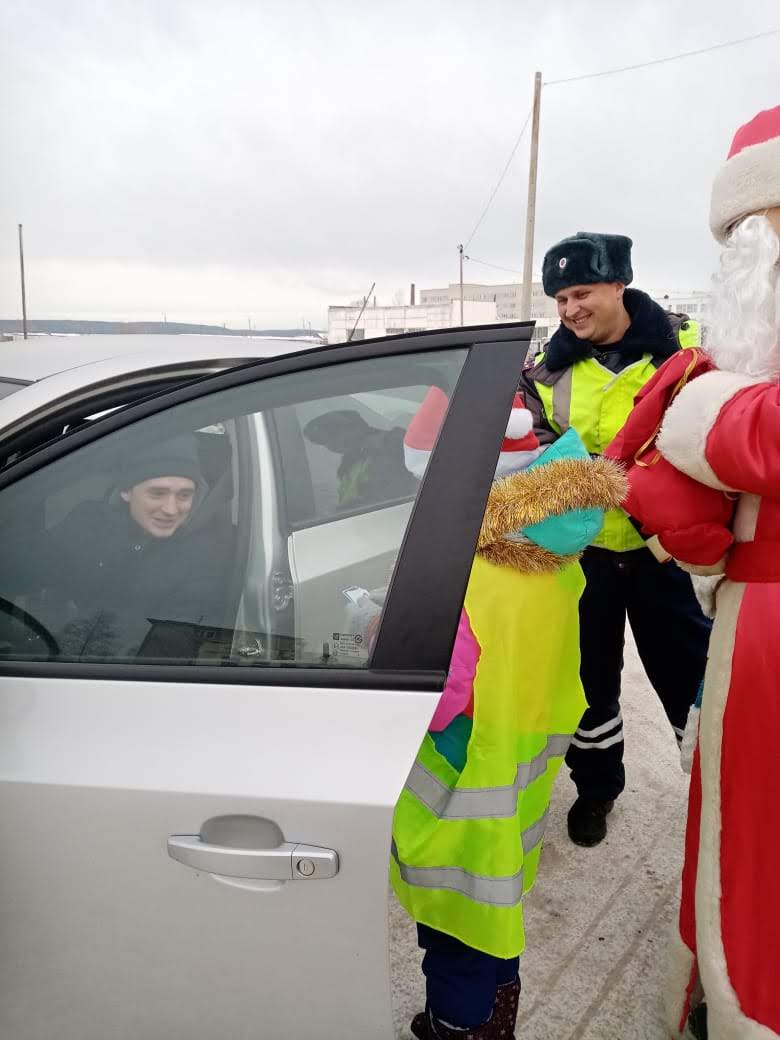 